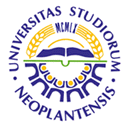 UNIVERSITY OF NOVI SADFACULTY OF AGRICULTURE 21000 NOVI SAD, TRG DOSITEJA OBRADOVIĆA 8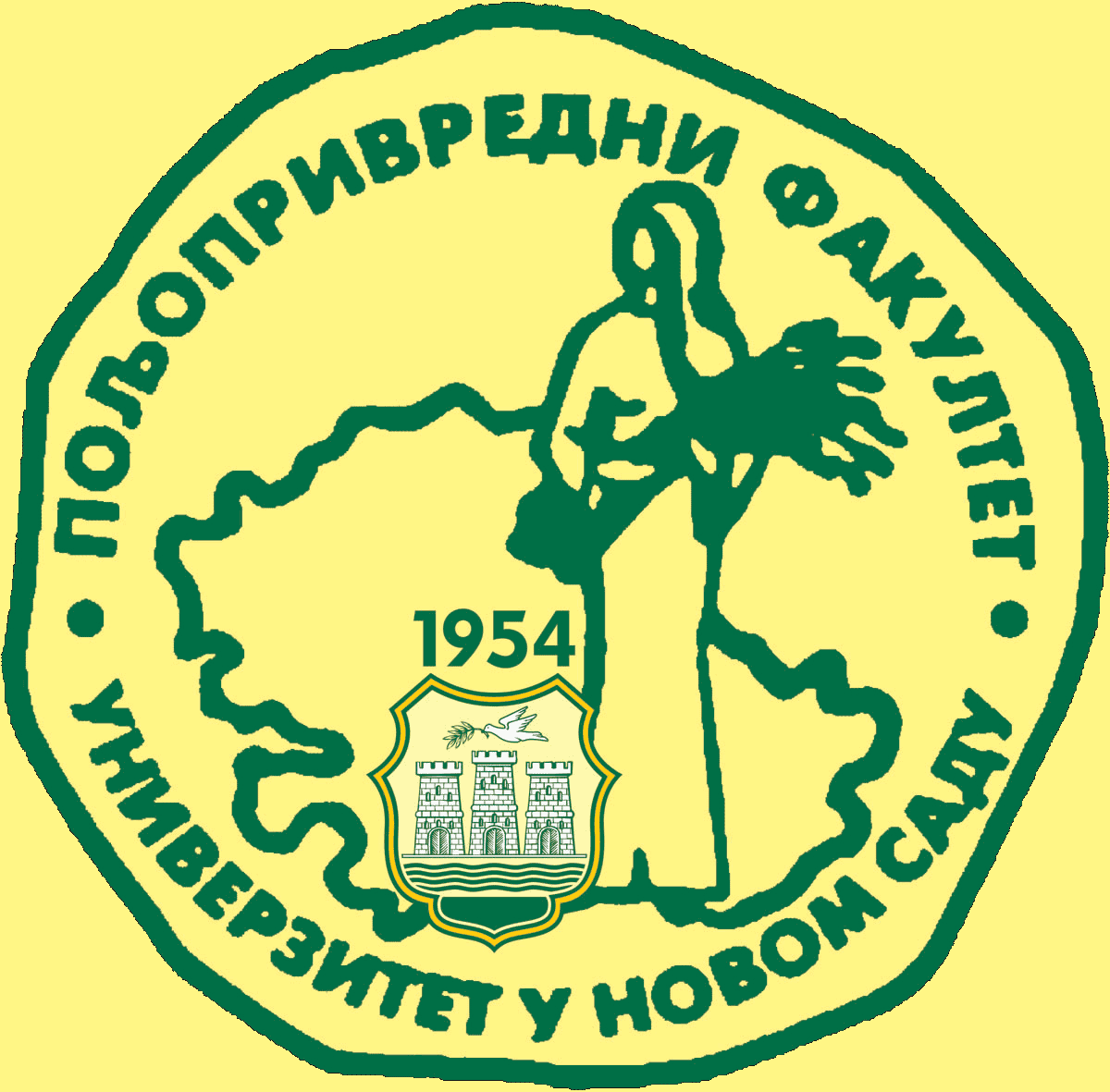 Study Programme AccreditationUNDERGRADUATE ACADEMIC STUDIES                           AGRICULTURAL TOURISM AND RURAL DEVELOPMENT                 Table 5.2 Course specificationTable 5.2 Course specificationTable 5.2 Course specificationCourse:Course:Marketing Marketing Marketing Marketing Marketing Marketing Marketing Marketing Marketing Course id: 7ОАТ4О21Course id: 7ОАТ4О21Marketing Marketing Marketing Marketing Marketing Marketing Marketing Marketing Marketing Number of ECTS: 5Number of ECTS: 5Marketing Marketing Marketing Marketing Marketing Marketing Marketing Marketing Marketing Teacher:Teacher:Branislav, I. VlahovićBranislav, I. VlahovićBranislav, I. VlahovićBranislav, I. VlahovićBranislav, I. VlahovićBranislav, I. VlahovićBranislav, I. VlahovićBranislav, I. VlahovićBranislav, I. VlahovićAssistant:Assistant:Vuk, V. RadojevićVuk, V. RadojevićVuk, V. RadojevićVuk, V. RadojevićVuk, V. RadojevićVuk, V. RadojevićVuk, V. RadojevićVuk, V. RadojevićVuk, V. RadojevićCourse statusCourse statusMandatoryMandatoryMandatoryMandatoryMandatoryMandatoryMandatoryMandatoryMandatoryNumber of active teaching classes (weekly)Number of active teaching classes (weekly)Number of active teaching classes (weekly)Number of active teaching classes (weekly)Number of active teaching classes (weekly)Number of active teaching classes (weekly)Number of active teaching classes (weekly)Number of active teaching classes (weekly)Number of active teaching classes (weekly)Number of active teaching classes (weekly)Number of active teaching classes (weekly)Lectures: 2Lectures: 2Tutorials: 2Tutorials: 2Tutorials: 2Other teaching types:Other teaching types:Study research work:Study research work:Other classes:Other classes:Precondition coursesPrecondition coursesNoneNoneNoneNoneNoneNoneNoneNoneNone1.Educational goalThe aim of this course is to enable students to acquire knowledge and understanding of the theory and analytics of the market and marketing of agri-industrial products.1.Educational goalThe aim of this course is to enable students to acquire knowledge and understanding of the theory and analytics of the market and marketing of agri-industrial products.1.Educational goalThe aim of this course is to enable students to acquire knowledge and understanding of the theory and analytics of the market and marketing of agri-industrial products.1.Educational goalThe aim of this course is to enable students to acquire knowledge and understanding of the theory and analytics of the market and marketing of agri-industrial products.1.Educational goalThe aim of this course is to enable students to acquire knowledge and understanding of the theory and analytics of the market and marketing of agri-industrial products.1.Educational goalThe aim of this course is to enable students to acquire knowledge and understanding of the theory and analytics of the market and marketing of agri-industrial products.1.Educational goalThe aim of this course is to enable students to acquire knowledge and understanding of the theory and analytics of the market and marketing of agri-industrial products.1.Educational goalThe aim of this course is to enable students to acquire knowledge and understanding of the theory and analytics of the market and marketing of agri-industrial products.1.Educational goalThe aim of this course is to enable students to acquire knowledge and understanding of the theory and analytics of the market and marketing of agri-industrial products.1.Educational goalThe aim of this course is to enable students to acquire knowledge and understanding of the theory and analytics of the market and marketing of agri-industrial products.1.Educational goalThe aim of this course is to enable students to acquire knowledge and understanding of the theory and analytics of the market and marketing of agri-industrial products.2.Educational outcomesStudents should be trained to perform the tasks of analysing the domestic and international market and marketing of agri-industrial products.2.Educational outcomesStudents should be trained to perform the tasks of analysing the domestic and international market and marketing of agri-industrial products.2.Educational outcomesStudents should be trained to perform the tasks of analysing the domestic and international market and marketing of agri-industrial products.2.Educational outcomesStudents should be trained to perform the tasks of analysing the domestic and international market and marketing of agri-industrial products.2.Educational outcomesStudents should be trained to perform the tasks of analysing the domestic and international market and marketing of agri-industrial products.2.Educational outcomesStudents should be trained to perform the tasks of analysing the domestic and international market and marketing of agri-industrial products.2.Educational outcomesStudents should be trained to perform the tasks of analysing the domestic and international market and marketing of agri-industrial products.2.Educational outcomesStudents should be trained to perform the tasks of analysing the domestic and international market and marketing of agri-industrial products.2.Educational outcomesStudents should be trained to perform the tasks of analysing the domestic and international market and marketing of agri-industrial products.2.Educational outcomesStudents should be trained to perform the tasks of analysing the domestic and international market and marketing of agri-industrial products.2.Educational outcomesStudents should be trained to perform the tasks of analysing the domestic and international market and marketing of agri-industrial products.3.Course contentTheoretical InstructionMarket and marketing research. The marketing concept and decision-making in marketing. SWOT analysis. Instruments of the marketing mix: Product – the conceptual aspect of the product, the concept of the life cycle of the product, the concept of product portfolio, containers and packaging of the product, EAN system for identification of products. Price – factors affecting pricing, methods of establishing prices (formation of prices). Promotion – advertising, sales promotion, publicity, personal selling. Distribution – distribution channels, physical distribution, distribution width. Practical InstructionTutorials, other modes of class instruction, study research work, seminar papers.3.Course contentTheoretical InstructionMarket and marketing research. The marketing concept and decision-making in marketing. SWOT analysis. Instruments of the marketing mix: Product – the conceptual aspect of the product, the concept of the life cycle of the product, the concept of product portfolio, containers and packaging of the product, EAN system for identification of products. Price – factors affecting pricing, methods of establishing prices (formation of prices). Promotion – advertising, sales promotion, publicity, personal selling. Distribution – distribution channels, physical distribution, distribution width. Practical InstructionTutorials, other modes of class instruction, study research work, seminar papers.3.Course contentTheoretical InstructionMarket and marketing research. The marketing concept and decision-making in marketing. SWOT analysis. Instruments of the marketing mix: Product – the conceptual aspect of the product, the concept of the life cycle of the product, the concept of product portfolio, containers and packaging of the product, EAN system for identification of products. Price – factors affecting pricing, methods of establishing prices (formation of prices). Promotion – advertising, sales promotion, publicity, personal selling. Distribution – distribution channels, physical distribution, distribution width. Practical InstructionTutorials, other modes of class instruction, study research work, seminar papers.3.Course contentTheoretical InstructionMarket and marketing research. The marketing concept and decision-making in marketing. SWOT analysis. Instruments of the marketing mix: Product – the conceptual aspect of the product, the concept of the life cycle of the product, the concept of product portfolio, containers and packaging of the product, EAN system for identification of products. Price – factors affecting pricing, methods of establishing prices (formation of prices). Promotion – advertising, sales promotion, publicity, personal selling. Distribution – distribution channels, physical distribution, distribution width. Practical InstructionTutorials, other modes of class instruction, study research work, seminar papers.3.Course contentTheoretical InstructionMarket and marketing research. The marketing concept and decision-making in marketing. SWOT analysis. Instruments of the marketing mix: Product – the conceptual aspect of the product, the concept of the life cycle of the product, the concept of product portfolio, containers and packaging of the product, EAN system for identification of products. Price – factors affecting pricing, methods of establishing prices (formation of prices). Promotion – advertising, sales promotion, publicity, personal selling. Distribution – distribution channels, physical distribution, distribution width. Practical InstructionTutorials, other modes of class instruction, study research work, seminar papers.3.Course contentTheoretical InstructionMarket and marketing research. The marketing concept and decision-making in marketing. SWOT analysis. Instruments of the marketing mix: Product – the conceptual aspect of the product, the concept of the life cycle of the product, the concept of product portfolio, containers and packaging of the product, EAN system for identification of products. Price – factors affecting pricing, methods of establishing prices (formation of prices). Promotion – advertising, sales promotion, publicity, personal selling. Distribution – distribution channels, physical distribution, distribution width. Practical InstructionTutorials, other modes of class instruction, study research work, seminar papers.3.Course contentTheoretical InstructionMarket and marketing research. The marketing concept and decision-making in marketing. SWOT analysis. Instruments of the marketing mix: Product – the conceptual aspect of the product, the concept of the life cycle of the product, the concept of product portfolio, containers and packaging of the product, EAN system for identification of products. Price – factors affecting pricing, methods of establishing prices (formation of prices). Promotion – advertising, sales promotion, publicity, personal selling. Distribution – distribution channels, physical distribution, distribution width. Practical InstructionTutorials, other modes of class instruction, study research work, seminar papers.3.Course contentTheoretical InstructionMarket and marketing research. The marketing concept and decision-making in marketing. SWOT analysis. Instruments of the marketing mix: Product – the conceptual aspect of the product, the concept of the life cycle of the product, the concept of product portfolio, containers and packaging of the product, EAN system for identification of products. Price – factors affecting pricing, methods of establishing prices (formation of prices). Promotion – advertising, sales promotion, publicity, personal selling. Distribution – distribution channels, physical distribution, distribution width. Practical InstructionTutorials, other modes of class instruction, study research work, seminar papers.3.Course contentTheoretical InstructionMarket and marketing research. The marketing concept and decision-making in marketing. SWOT analysis. Instruments of the marketing mix: Product – the conceptual aspect of the product, the concept of the life cycle of the product, the concept of product portfolio, containers and packaging of the product, EAN system for identification of products. Price – factors affecting pricing, methods of establishing prices (formation of prices). Promotion – advertising, sales promotion, publicity, personal selling. Distribution – distribution channels, physical distribution, distribution width. Practical InstructionTutorials, other modes of class instruction, study research work, seminar papers.3.Course contentTheoretical InstructionMarket and marketing research. The marketing concept and decision-making in marketing. SWOT analysis. Instruments of the marketing mix: Product – the conceptual aspect of the product, the concept of the life cycle of the product, the concept of product portfolio, containers and packaging of the product, EAN system for identification of products. Price – factors affecting pricing, methods of establishing prices (formation of prices). Promotion – advertising, sales promotion, publicity, personal selling. Distribution – distribution channels, physical distribution, distribution width. Practical InstructionTutorials, other modes of class instruction, study research work, seminar papers.3.Course contentTheoretical InstructionMarket and marketing research. The marketing concept and decision-making in marketing. SWOT analysis. Instruments of the marketing mix: Product – the conceptual aspect of the product, the concept of the life cycle of the product, the concept of product portfolio, containers and packaging of the product, EAN system for identification of products. Price – factors affecting pricing, methods of establishing prices (formation of prices). Promotion – advertising, sales promotion, publicity, personal selling. Distribution – distribution channels, physical distribution, distribution width. Practical InstructionTutorials, other modes of class instruction, study research work, seminar papers.4.Teaching methodsLectures, tutorials and interactive learning. Testing students’ knowledge during the semester through tests.4.Teaching methodsLectures, tutorials and interactive learning. Testing students’ knowledge during the semester through tests.4.Teaching methodsLectures, tutorials and interactive learning. Testing students’ knowledge during the semester through tests.4.Teaching methodsLectures, tutorials and interactive learning. Testing students’ knowledge during the semester through tests.4.Teaching methodsLectures, tutorials and interactive learning. Testing students’ knowledge during the semester through tests.4.Teaching methodsLectures, tutorials and interactive learning. Testing students’ knowledge during the semester through tests.4.Teaching methodsLectures, tutorials and interactive learning. Testing students’ knowledge during the semester through tests.4.Teaching methodsLectures, tutorials and interactive learning. Testing students’ knowledge during the semester through tests.4.Teaching methodsLectures, tutorials and interactive learning. Testing students’ knowledge during the semester through tests.4.Teaching methodsLectures, tutorials and interactive learning. Testing students’ knowledge during the semester through tests.4.Teaching methodsLectures, tutorials and interactive learning. Testing students’ knowledge during the semester through tests.Knowledge evaluation (maximum 100 points)Knowledge evaluation (maximum 100 points)Knowledge evaluation (maximum 100 points)Knowledge evaluation (maximum 100 points)Knowledge evaluation (maximum 100 points)Knowledge evaluation (maximum 100 points)Knowledge evaluation (maximum 100 points)Knowledge evaluation (maximum 100 points)Knowledge evaluation (maximum 100 points)Knowledge evaluation (maximum 100 points)Knowledge evaluation (maximum 100 points)Pre-examination obligationsPre-examination obligationsPre-examination obligationsMandatoryPointsPointsFinal exam Final exam MandatoryMandatoryPointsLecture attendanceLecture attendanceLecture attendanceYes/NoOral part examOral part examYesYes70Practical workPractical workPractical workYes/No1010Test(s)Test(s)Test(s)Yes/No1010Seminar paperSeminar paperSeminar paperYes/No1010Literature Literature Literature Literature Literature Literature Literature Literature Literature Literature Literature Ord.AuthorAuthorTitleTitleTitlePublisherPublisherPublisherPublisherYear1.Влаховић, Б.Влаховић, Б.МаркетингМаркетингМаркетингПољопривредни факултет, Нови СадПољопривредни факултет, Нови СадПољопривредни факултет, Нови СадПољопривредни факултет, Нови Сад2004